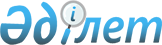 Об утверждении Правил приема от лиц, постоянно проживающих за пределами Республики Казахстан, заявлений по вопросам гражданства Республики Казахстан и вместе с необходимыми документами направления их на рассмотрение Президента Республики Казахстан
					
			Утративший силу
			
			
		
					Приказ и.о. Министра иностранных дел Республики Казахстан от 9 декабря 2016 года № 11-1-2/585. Зарегистрирован в Министерстве юстиции Республики Казахстан 14 февраля 2017 года № 14797. Утратил силу приказом Министра иностранных дел Республики Казахстан от 15 сентября 2017 года № 11-1-2/420 (вводится в действие по истечении десяти календарных дней после дня его первого официального опубликования)
      Сноска. Утратил силу приказом Министра иностранных дел РК от 15.09.2017 № 11-1-2/420 (вводится в действие по истечении десяти календарных дней после дня его первого официального опубликования).
      В соответствии со статьей 31 Закона Республики Казахстан от 20 декабря 1991 года "О гражданстве Республики Казахстан" ПРИКАЗЫВАЮ:
      1. Утвердить прилагаемые Правила приема от лиц, постоянно проживающих за пределами Республики Казахстан, заявлений по вопросам гражданства Республики Казахстан и вместе с необходимыми документами направления их на рассмотрение Президента Республики Казахстан.
      2. Департаменту консульской службы Министерства иностранных дел Республики Казахстан обеспечить:
      1) в установленном законодательством порядке государственную регистрацию настоящего приказа в Министерстве юстиции Республики Казахстан;
      2) в течение десяти календарных дней со дня государственной регистрации настоящего приказа в Министерстве юстиции Республики Казахстан направление его копии в печатном и электронном виде в Республиканское государственное предприятие на праве хозяйственного ведения "Республиканский центр правовой информации Министерства юстиции Республики Казахстан" для внесения в Эталонный контрольный банк нормативных правовых актов Республики Казахстан;
      3) размещение настоящего приказа на официальном интернет-ресурсе Министерства иностранных дел Республики Казахстан.
      3. Признать утратившими силу некоторые приказы Министра иностранных дел Республики Казахстан согласно приложению к настоящему приказу.
      4. Контроль за исполнением настоящего приказа возложить на Первого заместителя министра иностранных дел Республики Казахстан Тлеуберди М.Б.
      5. Настоящий приказ вводится в действие по истечении десяти календарных дней после дня его первого официального опубликования.
      "Согласовано"
Председатель Комитета
национальной безопасности 
Республики Казахстан
________________ К. Масимов
12 января 2017 года
      "Согласовано"
Министр внутренних дел
Республики Казахстан 
________________ К. Касымов
29 декабря 2016 года Правила
приема от лиц, постоянно проживающих за пределами Республики Казахстан, заявлений по вопросам гражданства Республики Казахстан и вместе с необходимыми документами направления их на рассмотрение Президента Республики Казахстан Глава 1. Общие положения
      1. Настоящие Правила приема от лиц, постоянно проживающих за пределами Республики Казахстан, заявлений по вопросам гражданства Республики Казахстан и вместе с необходимыми документами направления их на рассмотрение Президента Республики Казахстан (далее – Правила) разработаны в соответствии со статьей 31 Закона Республики Казахстан от 20 декабря 1991 года "О гражданстве Республики Казахстан" (далее – Закон) и устанавливают порядок приема Министерством иностранных дел Республики Казахстан и загранучреждениями Республики Казахстан от лиц, постоянно проживающих за пределами Республики Казахстан, заявлений по вопросам гражданства Республики Казахстан и вместе с необходимыми документами направления их на рассмотрение Президента Республики Казахстан.
      2. Загранучреждения Республики Казахстан (далее – загранучреждения):
      1) принимают от лиц, постоянно проживающих за пределами Республики Казахстан, заявления по вопросам гражданства Республики Казахстан, составляют заключения к документам по вопросам гражданства Республики Казахстан, вносят сведения о заявителях в Единую информационную систему "Беркут" (далее – ЕИС "Беркут"), направляют документы по вопросам гражданства Республики Казахстан в Министерство иностранных дел Республики Казахстан (далее – Министерство) и уведомляют заявителей о решении Президента Республики Казахстан по заявлениям по вопросам гражданства Республики Казахстан;
      2) определяют принадлежность к гражданству Республики Казахстан лиц, постоянно проживающих за пределами Республики Казахстан;
      3) регистрируют утрату гражданства Республики Казахстан лиц, постоянно проживающих за пределами Республики Казахстан.
      3. Министерство составляет итоговые заключения к оформленным загранучреждениями документам по вопросам гражданства Республики Казахстан, направляет согласованные с Комитетом национальной безопасности Республики Казахстан (далее – Комитет национальной безопасности) документы по вопросам гражданства Республики Казахстан в Комиссию по вопросам гражданства при Президенте Республики Казахстан и уведомляет загранучреждения о решении Президента Республики Казахстан по заявлениям по вопросам гражданства Республики Казахстан. Глава 2. Прием заявлений по вопросам гражданства Республики Казахстан и направление их на рассмотрение Президента Республики Казахстан Параграф §1. Порядок подачи заявлений и оформления документов по вопросам гражданства Республики Казахстан
      4. К заявлениям по вопросам гражданства Республики Казахстан (далее – заявления по вопросам гражданства) относятся: 
      1) заявления о приеме в гражданство Республики Казахстан;
      2) заявления о восстановлении в гражданстве Республики Казахстан;
      3) заявления о выходе из гражданства Республики Казахстан.
      5. Заявления по вопросам гражданства подлежат регистрации и рассмотрению.
      6. Заявления по вопросам гражданства подаются в загранучреждения непосредственно лицами, постоянно проживающими за пределами Республики Казахстан.
      7. Заявления по вопросам гражданства в отношении лиц, не достигших 18 лет, а также признанных недееспособными, рассматриваются по просьбе их законных представителей, удостоверенной нотариально, а в других государствах – удостоверенной загранучреждением, вместе с копией свидетельства о рождении ребенка (усыновители, опекуны и попечители представляют копию решения местного исполнительного органа Республики Казахстан) либо с документом, удостоверяющим личность недееспособного лица.
      При подаче заявления по вопросам изменения гражданства ребенка в возрасте от 14 до 18 лет обязательно его согласие, которое должно быть выражено в письменной форме и удостоверено нотариально, а в других государствах – удостоверено загранучреждением.
      8. Все документы должны быть написаны на государственном или русском языке, либо на ином языке с приложением нотариально засвидетельствованного перевода на государственный или русский язык.
      9. В отношении представленных на рассмотрение заявлений по вопросам гражданства Республики Казахстан загранучреждения составляют заключения по форме, согласно приложению 1 к настоящим Правилам.
      На каждого члена семьи заявителя составляется отдельное заключение.
      10. После составления заключений по заявлениям по вопросам гражданства Республики Казахстан загранучреждения вносят сведения о заявителях в ЕИС "Беркут" с обеспечением полноты вносимой информации. 
      11. Комитет национальной безопасности осуществляет рассмотрение и согласование внесенных загранучреждениями сведений о заявителях в ЕИС "Беркут". В случае необеспечения загранучреждениями полноты информации о заявителях в ЕИС "Беркут" Комитет национальной безопасности вносит запись в ЕИС "Беркут" о необходимости доработки внесенных сведений о заявителях.
      По запросу Комитета национальной безопасности, осуществленного путем внесения отметки в ЕИС "Беркут", Министерство направляет документы, предусмотренные в параграфах 2 и 3 главы 2 настоящих Правил в зависимости от предмета заявления, в Комитет национальной безопасности на согласование в бумажном виде.
      12. Загранучреждения направляют свои заключения и оформленные документы по вопросам гражданства Республики Казахстан в Министерство после согласования с Комитетом национальной безопасности.
      13. Срок рассмотрения заявлений по вопросам гражданства в загранучреждениях и Министерстве составляет 30 календарных дней в каждом из них.
      14. В случае предоставления неполного пакета документов, предусмотренных в параграфах 2 и 3 главы 2 настоящих Правил в зависимости от предмета заявления, либо предоставления с нарушениями требований, предусмотренных настоящими Правилами, а также выявления фактов, препятствующих удовлетворению заявлений по вопросам гражданства, загранучреждения и Министерство приостанавливают оформление документов по вопросам гражданства до устранения заявителем недостатков в течение 5 календарных дней.
      В случае неустранения заявителем недостатков, загранучреждения либо Министерство возвращают заявления по вопросам гражданства вместе с представленными документами в сроки, установленные пунктом 13 настоящих Правил.
      15. На основании документов по вопросам гражданства, направленных загранучреждениями, Министерство представляет Президенту Республики Казахстан заключение о возможности либо невозможности приема в гражданство Республики Казахстан или восстановления в нем каждого заявителя, постоянно проживающего вне пределов территории Республики Казахстан, в том числе возможности его трудового, жилищного и иного устройства в Республике Казахстан.
      В заключениях по заявлениям о выходе из гражданства Республики Казахстан сообщаются точные сведения о неисполненных обязательствах заявителя перед Республикой Казахстан или его имущественных обязательствах, с которыми связаны существенные интересы граждан или организаций, об его уголовном преследовании, судимости либо об отбывании им наказания по вступившему в законную силу приговору суда, либо о том, что выход данного лица из гражданства противоречит интересам национальной безопасности Республики Казахстан. Параграф §2. Документы для приема в гражданство Республики Казахстан и восстановления в гражданстве Республики Казахстан
      16. Несовершеннолетние, недееспособные лица и лица, которые имеют особые заслуги перед Республикой Казахстан либо соответствуют перечню профессий и требованиям для лиц, в отношении которых устанавливается упрощенный порядок приема в гражданство Республики Казахстан, утвержденному Указом Президента Республики Казахстан от 6 июня 2005 года № 1587 (далее – перечень), и члены их семей, постоянно проживающие за пределами Республики Казахстан, подают заявление о приеме в гражданство Республики Казахстан или восстановлении в гражданстве Республики Казахстан через загранучреждение с приложением следующих документов:
      1) анкета-заявление по форме, согласно приложению 2 к настоящим Правилам;
      2) автобиография;
      3) фотография размером 3,5 х 4,5 сантиметров;
      4) копия документа, удостоверяющего личность заявителя;
      5) документ, подтверждающий постоянное проживание за пределами Республики Казахстан;
      6) апостилированная либо легализованная справка о наличии судимости;
      7) справка об отсутствии или прекращении гражданства другого государства, выданная компетентным органом соответствующего государства;
      8) копии свидетельств о рождении детей и заключении брака (при наличии);
      9) заявление-согласие о соблюдении условий, предусмотренных статьей 1 Закона по форме, согласно приложению 3 к настоящим Правилам;
      10) документ об уплате консульского сбора.
      17. К заявлению о восстановлении в гражданстве Республики Казахстан, помимо документов, предусмотренных в пункте 16 настоящих Правил, прилагаются документы, подтверждающие бывшую принадлежность заявителя к гражданству Республики Казахстан. 
      18. Лица, которые имеют особые заслуги перед Республикой Казахстан либо соответствуют перечню, и члены их семей, к документам, предусмотренным в пункте 16 настоящих Правил, прилагают ходатайство профильного государственного органа Республики Казахстан.  Параграф §3. Документы для выхода из гражданства Республики Казахстан
      19. Гражданин Республики Казахстан, постоянно проживающий за пределами Республики Казахстан, подает заявление о выходе из гражданства Республики Казахстан через загранучреждение с приложением следующих документов:
      1) анкета-заявление по форме, согласно приложению 4 к настоящим Правилам;
      2) автобиография;
      3) фотография размером 3,5 х 4,5 сантиметров;
      4) копия документа, удостоверяющего личность заявителя;
      5) документ, подтверждающий постоянное проживание за пределами Республики Казахстан;
      6) справка о наличии либо отсутствии сведений о совершении лицом уголовного правонарушения, по форме, утвержденной приказом Генерального Прокурора Республики Казахстан от 27 июля 2015 года № 95 (зарегистрирован в Реестре государственной регистрации нормативно-правовых актов № 12055);
      7) копии свидетельств о рождении детей и заключении брака (при наличии);
      8) документ, подтверждающий возможность получения иностранного гражданства;
      9) документ об уплате консульского сбора;
      10) нотариально удостоверенное заявление-согласие на выход из гражданства Республики Казахстан и об отсутствии материальных и других претензий от супруга (супруги) заявителя или находящихся на его иждивении лиц, проживающих в Республике Казахстан, либо копии свидетельств об их смерти, решение суда о признании гражданина умершим или безвестно отсутствующим. 
      При приеме документов, предусмотренных в настоящем пункте Правил, заявителям разъясняются правовые последствия прекращения ими гражданства Республики Казахстан, а также разъясняется положение статьи 3 Закона, в соответствии с которым за гражданином Республики Казахстан не признается гражданство иностранного государства, о чем делается отметка в анкете-заявлении. Параграф §4. Определение принадлежности к гражданству Республики Казахстан
      20. Лицо, постоянно проживающее за пределами Республики Казахстан, подает заявление об определении принадлежности к гражданству Республики Казахстан через загранучреждение с приложением следующих документов:
      1) анкету-заявление по форме, согласно приложению 5 к настоящим Правилам;
      2) фотография размером 3,5 х 4,5 сантиметров;
      3) документ, подтверждающий постоянное проживание за пределами Республики Казахстан;
      4) другие документы, имеющие отношение к делу (свидетельство о рождении, трудовая книга, военный билет, аттестат о среднем или неполном среднем образовании, диплом, архивная справка – выписка из похозяйственной книги, при необходимости заявления не менее трех свидетелей, подтверждающих факт проживания в Республике Казахстан).
      21. Загранучреждения осуществляют проверку принадлежности заявителя к гражданству Республики Казахстан через ЕИС "Беркут" путем ввода установочных данных, указанных в анкете-заявлении.
      22. По результатам проверки, осуществляемой загранучреждениями, заявителю выдается справка о подтверждении принадлежности к гражданству Республики Казахстан, составленная в произвольной форме.
      23. В случае отсутствия сведений о заявителе в ЕИС "Беркут" загранучреждения направляют запрос через Министерство в органы внутренних дел Республики Казахстан для получения сведений о заявителе. 
      Запрос может дублироваться по ЕИС "Беркут" путем направления электронного сообщения в органы внутренних дел Республики Казахстан.
      24. По результатам проверки органов внутренних дел Республики Казахстан загранучреждение выдает заявителю справку о подтверждении принадлежности к гражданству Республики Казахстан, составленную в произвольной форме. Глава 3. Регистрация утраты гражданства Республики Казахстан
      25. На основании документов, подтверждающих наличие условий, предусмотренных статьей 21 Закона, загранучреждения составляют заключение о регистрации утраты гражданства Республики Казахстан лиц, постоянно проживающих за пределами Республики Казахстан, по форме, согласно приложению 6 к настоящим Правилам.
      26. Лица, не оформившие в установленном законом порядке выезд на постоянное место жительство за пределы Республики Казахстан, при наличии условия, предусмотренного подпунктом 5) статьи 21 Закона, для оформления регистрации утраты гражданства Республики Казахстан подают в загранучреждение следующие документы:
      1) заявление о регистрации утраты гражданства Республики Казахстан в произвольной форме;
      2) паспорт и удостоверение личности Республики Казахстан;
      3) копия паспорта гражданина иностранного государства или документ, подтверждающий наличие иностранного гражданства. 
      27. Загранучреждение уведомляет заявителя о причинах и основаниях принятия решения об утрате гражданства Республики Казахстан.
      28. По заявлениям о регистрации утраты гражданства Республики Казахстан лиц, не оформивших в установленном законом порядке выезд на постоянное место жительство за пределы Республики Казахстан, загранучреждения вносят сведения о заявителе в ЕИС "Беркут" с указанием его последнего места регистрации в Республике Казахстан.
      29. Загранучреждения направляют через Министерство заключение о регистрации утраты гражданства Республики Казахстан вместе с документами, подтверждающими наличие условий, предусмотренных статьей 21 Закона, в Департамент миграционной полиции Министерства внутренних дел Республики Казахстан.
      Документы, указанные в пункте 26 настоящих Правил, направляются в территориальное подразделение миграционной полиции органов внутренних дел Республики Казахстан по последнему месту регистрации заявителя в Республике Казахстан. 
                                                                   УТВЕРЖДЕНО
                                                 ______________________ __________
                                                 (Ф.И.О (при его наличии)       подпись
                                                             Главы загранучреждения
                                                       Республики Казахстан)
                                                                               м.п.
      № ____                                     "____" __________ 20 ____года 
                                           Заключение 
      В ________________________________________________________________________
                    (наименование загранучреждения Республики Казахстан)
      обратился(-ась) гражданин(-ка) ________________ ___________________________________,
                               (гражданство)       (Ф.И.О. (при его наличии))
      ______ года рождения, уроженец(-ка) _______________________________________________
                                           (наименование страны)
      с заявлением о приеме/восстановлении/выходе из гражданства Республики Казахстан.
      Постоянное место жительство в ______________________________________________
                                            (наименование страны)
с __________ года.
             В настоящее время проживает по адресу: ______________________________________.
       В Республике Казахстан и других странах проживают следующие близкие
родственники: __________________________________________________________________.
       Иные сведения:____________________________________________________________
________________________________________________________________________________
       Сведения о неисполненных обязательствах перед Республикой Казахстан или
имущественных обязательствах, с которыми связаны существенные интересы граждан или
организаций, об уголовном преследовании, судимости либо об отбывании наказания по
вступившему в законную силу приговору суда, либо о том, что выход данного лица из
гражданства противоречит интересам национальной безопасности Республики Казахстан (по
заявлениям на выход из гражданства РК):
________________________________________________________________________________
________________________________________________________________________________
________________________________________________________________________________
       Заявление о приеме/восстановлении/выходе из гражданства Республики Казахстан
мотивирует _____________________________________________________________________.
       В связи с __________________________________________________________________ 
             (основание приема/восстановления/выхода из гражданстве РК либо
                               основание отказа)
             полагаем возможным/невозможным удовлетворить заявление гражданина(-ки)
________________________________________________________________________________
                         (Ф.И.О. (при его наличии))
      о приеме/восстановлении/выходе из гражданства Республики Казахстан.
             Сведения о заявителе внесены в ЕИС "Беркут" (системный номер №______________).
       Консульский сбор взыскан.
             Приложение на ______ листах.
             Подпись__________________                   "_____" ________________20__ г.
                                     Анкета - заявление
             Прошу принять/восстановить меня в гражданстве Республики Казахстан
             15. Выполняемая работа с начала трудовой деятельности (включая учебу
в высших и средних учебных заведениях, воинскую службу).
             Примечание: при заполнении данного пункта, учреждения, организации и
предприятия необходимо именовать так, как они назывались в период Вашей работы.
Воинскую службу записывать с указанием должности и звания. Предприятия, имеющие
условные наименования (почтовый ящик), указывать под этими условными наименованиями.
Прохождение военной службы указывается согласно записям в военном билете (при
наличии).
             16. Ваши близкие родственники (родители (родитель), дети, усыновители
(удочерители), усыновленные (удочеренные), полнородные и неполнородные братья и
сестры, дедушка, бабушка, внуки).
             Примечание: при заполнении данного пункта, указываются все родственники,
находящиеся как в Республике Казахстан, так и за границей. Если жена имеет фамилию
мужа, указывается также ее добрачная фамилия.
             17. Супруг(-а) _____________________________________________________________
                               (фамилия, имя, отчество (при его наличии))
оформляет документы на прием/восстановление в гражданстве Республики Казахстан.
             (да/нет).
             18. Ваш адрес, номер телефона _______________________________________________
       Правовые последствия приема/восстановления в гражданстве Республики Казахстан
мне разъяснены. А также разъяснено положение статьи 1 Закона Республики Казахстан от 20
декабря 1991 года "О гражданстве Республики Казахстан", в соответствии с которым я
ответствен перед Республикой Казахстан и обязан соблюдать Конституцию и законы
Республики Казахстан, защищать интересы Республики Казахстан, ее территориальную
целостность, уважительно относиться к обычаям, традициям, государственному языку и
языкам представителей всех национальностей, проживающих на ее территории,
способствовать укреплению могущества, суверенитета и независимости Республики
Казахстан.
             Подпись заявителя __________________
                                     Заявление-согласие
      Я, ________________________________________________, ходатайствуя о приеме в
гражданство Республики Казахстан / восстановлении в гражданстве Республики Казахстан,
обязуюсь соблюдать Конституцию и Законы Республики Казахстан, защищать интересы
Республики Казахстан, ее территориальную целостность, уважительно относиться к
обычаям, традициям, государственному языку и языку представителей всех
национальностей, проживающих на ее территории, способствовать укреплению могущества,
суверенитета и независимости Республики Казахстан.
                                                             "___"__________20___г.
                                                             ____________________
                                                                   (подпись) 
                               Анкета - заявление
                   Прошу разрешить мне выйти из гражданства Республики Казахстан
             13. Выполняемая работа с начала трудовой деятельности (включая учебу в высших и
средних учебных заведениях, воинскую службу).
             Примечание: при заполнении данного пункта, учреждения, организации и
предприятия необходимо именовать так, как они назывались в период Вашей работы.
Воинскую службу записывать с указанием должности и звания. Предприятия, имеющие
условные наименования (почтовый ящик), указывать под этими условными наименованиями.
Прохождение военной службы указывается согласно записям в военном билете (при
наличии).
             14. Ваши близкие родственники (родители (родитель), дети, усыновители
(удочерители), усыновленные (удочеренные), полнородные и неполнородные братья и
сестры, дедушка, бабушка, внуки).
             Примечание: при заполнении данного пункта, указываются все близкие родственники,
находящиеся как в Республике Казахстан, так и за границей. Если жена имеет фамилию
мужа, указывается также ее добрачная фамилия.
             15. Супруг(-а)______________________________________________________________
                               (фамилия, имя, отчество (при его наличии))
             оформляет документы на выход из гражданства Республики Казахстан.
             (да/нет).
             16. Если супруг(-а) не является гражданином(-кой) Республики Казахстан, то укажите
его (ее) гражданство ______________________________________________________________
       17. Сведения о сдаче военного билета при выезде из Республики Казахстан
 _______________________________________________________________________________
       18. Ваш адрес, номер телефона _______________________________________
       Правовые последствия выхода из гражданства Республики Казахстан мне разъяснены,
а также разъяснено положение статьи 3 Закона Республики Казахстан от 20 декабря 1991
года "О гражданстве Республики Казахстан", в соответствии с которым за гражданином
Республики Казахстан не признается гражданство иностранного государства.
             Подпись заявителя __________________
                                     Анкета - заявление
                   Прошу определить принадлежность к гражданству Республики Казахстан
             12. Выполняемая работа с начала трудовой деятельности (включая учебу
в высших и средних учебных заведениях, воинскую службу).
       Примечание: при заполнении данного пункта, учреждения, организации и
предприятия необходимо именовать так, как они назывались в период Вашей работы. 
Воинскую службу записывать с указанием должности и звания. Предприятия, имеющие 
условные наименования (почтовый ящик), указывать под этими условными наименованиями. 
Прохождение военной службы указывается согласно записям в военном билете (при наличии).
             13. Ваш адрес, номер телефона ______________________________________
       Подпись заявителя __________________
                                                                 УТВЕРЖДЕНО
                                                 ______________________ _________
                                                 (Ф.И.О (при его наличии) подпись
                                                       Главы загранучреждения
                                                       Республики Казахстан)
                                                                   м.п. 
             № ____                                     "____" __________ 20 ____года 
                                           Заключение
             о регистрации утраты гражданства Республики Казахстан
             В связи с __________________________________________________________________
(основание для регистрации утраты гражданства Республики Казахстан, ссылка на Закон)
      в ______________________________________________________________________________
             (наименование загранучреждения Республики Казахстан)
      в отношении гражданина(-ки) _________________________________________ осуществлена 
                               (Ф.И.О. (при его наличии))
регистрация утраты гражданства Республики Казахстан.
             На постоянное место жительство в ____________________________________________
                                             (наименование страны)
             выехал(-а) в __________ году.
       До выезда из Республики Казахстан проживал(-а) по адресу:
________________________________________________________________________________
             Приложение на ______ листах.
      Подпись__________________ "_____" ________________20__ г. Перечень
утративших силу некоторых приказов Министра иностранных дел Республики Казахстан
      1. Приказ Государственного секретаря – Министра иностранных дел Республики Казахстан от 19 января 2011 года № 08-1-1-1/13 "Об утверждении Инструкции по оформлению загранучреждениями Республики Казахстан документов по вопросам гражданства Республики Казахстан" (зарегистрирован в Реестре государственной регистрации нормативных правовых актов за № 6783, опубликован в Собрании актов центральных исполнительных и иных центральных государственных органов Республики Казахстан № 10, 2011 года (дата выхода тиража 28 сентября 2011 года)).
      2. Приказ исполняющего обязанности Министра иностранных дел Республики Казахстан от 11 декабря 2013 года № 08-1-1-1/614 "О внесении изменения в приказ Государственного секретаря – Министра иностранных дел Республики Казахстан от 19 января 2011 года № 08-1-1-1/13 "Об утверждении Инструкции по оформлению загранучреждениями Республики Казахстан документов по вопросам гражданства Республики Казахстан" (зарегистрирован в Реестре государственной регистрации нормативных правовых актов за № 9064, опубликован в газете "Казахстанская правда" от 20 февраля 2014 года № 35 (27656)).
      3. Приказ Министра иностранных дел Республики Казахстан от 28 ноября 2014 года № 08-1-1-1/563 "О внесении изменений в приказ Государственного секретаря – Министра иностранных дел Республики Казахстан от 19 января 2011 года № 08-1-1-1/13 "Об утверждении Инструкции по оформлению загранучреждениями Республики Казахстан документов по вопросам гражданства Республики Казахстан" (зарегистрирован в Реестре государственной регистрации нормативных правовых актов за № 10053, опубликован в информационно-правовой системе "Әділет" 30 января 2015 года, в газете "Казахстанская правда" от 12 февраля 2015 года № 28 (27904)).
					© 2012. РГП на ПХВ «Институт законодательства и правовой информации Республики Казахстан» Министерства юстиции Республики Казахстан
				
      Исполняющий обязанности
Министра иностранных дел 
Республики Казахстан 

М. Тлеуберди
Утверждены
приказом исполняющего обязанности
Министра иностранных дел
Республики Казахстан
от 9 декабря 2016 года
№ 11-1-2/585Приложение 1
к Правилам приема от лиц, постоянно проживающих
за пределами Республики Казахстан,
заявлений по вопросам гражданства
Республики Казахстан и вместе с необходимыми
документами направления их на рассмотрение
Президента Республики КазахстанформаПриложение 2
к Правилам приема от лиц, постоянно проживающих
за пределами Республики Казахстан,
заявлений по вопросам гражданства
Республики Казахстан и вместе с необходимыми
документами направления их на рассмотрение
Президента Республики Казахстанформа
Фото
Вопросы
Ответы
1. Фамилия, имя, отчество (при его наличии)
2. Перечислите все фамилии, имена
и отчества (при их наличии), под которыми вы ранее проживали, когда, где и по какой причине их изменили
3. Число, месяц, год и месторождения (село, город, район, область, если родились заграницей, укажите страну)
4. Национальность
5. Семейное положение (холост/не замужем, состою в браке, разведен(-а), вдовец (-ва)
6. Адрес проживания непосредственно перед выездом за границу (заполняется при восстановлении в гражданстве Республики Казахстан)
7. Последнее место прописки
8. Последнее место работы, учебы
9. Образование и специальность по образованию (где, когда и какое учебное заведение закончили)
10. Если ранее состояли в гражданстве (подданстве) других государств, укажите подробно, где, когда и на каком основании приобрели его
11. Привлекались ли к уголовной или административной ответственности в судебном порядке. Если привлекались, то когда, кем и за что?
12. Имеются ли неисполненные обязательства перед Республикой Казахстан или физическими и юридическими лицами, в том числе, связанные с допуском к государственным секретам Республики Казахстан
13. Проходили ли воинскую службу,
Работали ли в службе безопасности, полиции, органах юстиции или иных органах государственной власти и управления в иностранном государстве
14. Укажите адрес постоянного проживания в Республике Казахстан до прекращения гражданства Республики Казахстан (заполняется при восстановлении в гражданстве Республики Казахстан)
Месяц и год
Должность, с указанием учреждения, организации
Местонахождение учреждения, организации
Степень родства
Фамилия, имя, отчество (при его наличии)
Год и место рождения
Место работы, должность
Страна пребывания, адрес местожительстваПриложение 3
к Правилам приема от лиц, постоянно проживающих
за пределами Республики Казахстан,
заявлений по вопросам гражданства
Республики Казахстан и вместе с необходимыми
документами направления их на рассмотрение
Президента Республики КазахстанформаПриложение 4
к Правилам приема от лиц, постоянно проживающих
за пределами Республики Казахстан,
заявлений по вопросам гражданства
Республики Казахстан и вместе с необходимыми
документами направления их на рассмотрение
Президента Республики Казахстанформа
Фото
Вопросы
Ответы
1. Фамилия, имя, отчество (при его наличии)
2. Перечислите все фамилии, имена и отчества (при его наличии), под которыми вы ранее проживали, когда, где и по какой причине их изменили
3. Число, месяц, год и месторождения (село, город, район, область, если родились заграницей, укажите страну)
4. Национальность
5. Семейное положение (холост/ не замужем, состою в браке, разведен(-а), вдовец (-ва)
6. Адрес проживания непосредственно перед выездом заграницу
7. Последнее место прописки
8. Последнее место работы, учебы
9. Образование и специальность по образованию (где, когда и какое учебное заведение закончили)
10. Если ранее состояли в гражданстве (подданстве) других государств, укажите подробно, где, когда и на каком основании приобрели гражданство Республики Казахстан
11. Привлекались ли к уголовной или административной ответственности в судебном порядке. Если привлекались, то когда, кем и за что?
12. Имеются ли неисполненные обязательства перед Республикой Казахстан или физическими и юридическими лицами, в том числе, связанные с допуском к государственным секретам Республики Казахстан
Месяц и год
Должность, с указанием
учреждения, организации
Местонахождение учреждения, организации
Степень родства
Фамилия, имя, отчество (при его наличии)
Год и место рождения
Место работы, должность
Страна пребывания, адрес местожительстваПриложение 5
к Правилам приема от лиц, постоянно проживающих
за пределами Республики Казахстан,
заявлений по вопросам гражданства
Республики Казахстан и вместе с необходимыми
документами направления их на рассмотрение
Президента Республики Казахстанформа
Фото
Вопросы
Ответы
1. Фамилия, имя, отчество (при его наличии)
2. Перечислите все фамилии, имена и отчества (при его наличии), под которыми вы ранее проживали, когда, где и по какой причине их изменили.
3. Число, месяц, год и месторождения (село, город, район, область, если родились заграницей, укажите страну)
4. Национальность
5. Семейное положение (холост/ не замужем, состою в браке, разведен(-а), вдовец (-ва)
6. Адрес проживания в Республике Казахстан непосредственно перед выездом за границу
7. Последнее место прописки
8. Последнее место работы, учебы
9. Образование и специальность по образованию (где, когда и какое учебное заведение закончили)
10. Если ранее состояли в гражданстве (подданстве) других государств, укажите подробно, где, когда и на каком основании приобрели гражданство Республики Казахстан
11. Привлекались ли к уголовной или административной ответственности в судебном порядке. Если привлекались, то когда, кем и за что?
Месяц и год
Должность, с указанием
учреждения, организации
Местонахождение
учреждения, организацииПриложение 6
к Правилам приема от лиц, постоянно проживающих
за пределами Республики Казахстан,
заявлений по вопросам гражданства
Республики Казахстан и вместе с необходимыми
документами направления их на рассмотрение
Президента Республики КазахстанформаПриложение
к приказу исполняющего
обязанности Министра иностранных дел
Республики Казахстан
от 9 декабря 2016 года № 11-1-2/585